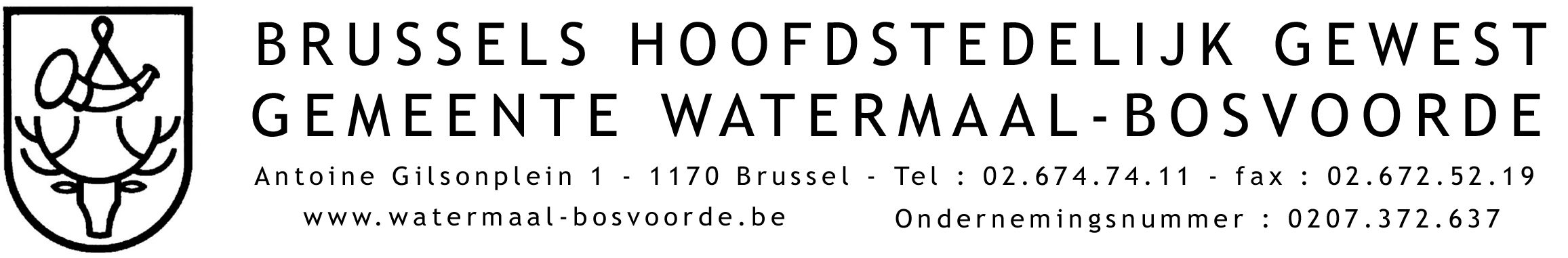 AANVRAAG VAN BESTUURSDOCUMENTEN OF VAN MILIEU-INFORMATIEBUITEN PERSOONSGEGEVENS  (BIJZONDER FORMULIER DAARVOOR)AANVRAAG VAN BESTUURSDOCUMENTEN OF VAN MILIEU-INFORMATIEBUITEN PERSOONSGEGEVENS  (BIJZONDER FORMULIER DAARVOOR)Door de aanvrager in te vullen :Door de aanvrager in te vullen :Naam en voornaam van de aanvrager :Inschrijvingsnummer bij de Kruispuntbank van Ondernemingen (indien rechtspersoon) :Volledig adres :Email:Kwaliteit van de aanvrager:BurgerAdvocaat   Anders (details):Gelieve uw aanvraag te preciseren : Gelieve uw aanvraag te preciseren : Betreft : Bestuursdocument of milieuinformatie   Leefmilieu of stedenbouw-informatiesBetreffend sector :Betreffende dossierstukken :Belang van de aanvrager (indien de aanvraag een derde betreft).Op welke manier wenst U kennis te nemen van het bestuursdocument of van de milieu-informatie ?Op welke manier wenst U kennis te nemen van het bestuursdocument of van de milieu-informatie ? Raadpleging ter plaatse Een kopie van het bestuursdocument of van de milieu-informatie per post krijgen  Voeg bij uw e-mail  een fotocopie, een foto of een scan van een identiteitsdocumentTermijn : 
Werkdag : de dag die noch een zaterdag, noch een zondag, noch een feestdag is. Gewoon (binnen de 20 werkdagen, of de 40 werkdagen wegens omvang en ingewikkeldheid van de informatie)  Ander gewenst termijn : ……………….. Werkdagen Hoogdringenheid  : binnen 7 werkdagen (redenen van hoogdringenheid) :Datum van de aanvraag :Ondertekening van de aanvraag :Door het gementebestuur in te vullenDoor het gementebestuur in te vullenBetreffend departement of legale graden :Gemeentesecretaris (I.D.P.B. - Kabinetten – Interne controle - DPO en Informatiezekerheid – Veiligheid en Preventie : Administratieve sancties  - Gemeenschapswachters)Ontvanger (Ontvangerij)Human ressourcesAlgemene zaken  (Gemeentesecretarie – Juridische dienst - Informatie - Participatie - Informatica - Noodplan)Demografie  (Bevolking - Vreemdelingen – Burgerlijk Stand - Kerkhof)Openbare Werken  (Groene ruimten – Kerkhof - Gebouwen – Openbare netheid - Vervoer - Wegen - Gebouwenreiniging - Energie) en Huisvesting Onderwijs en jonge kinderen (Onderwijs - OVT – Jonge Kinderen)Ruimtelijke ordening  (Stedenbouw - Mobileit- Hygiene - Leefmilieu)Financien (Boekhouding – Belastingen – Centraal voorraad – Overheidsopdrachten – Voogdij op het OCMW - Erediensten - VZW)Cultuur en Vrije tijd  (Cultuur - FR en NL Bibliotheken - Jeugd - Sport en Gezondheid – Verbroederingen en Solidariteit)Duurzame ontwikkeling/Transitie en Sociaal Leven  (Duurzame ontwikkeling/Transitie – Sociaal leven - Senioren – Economisch Leven)Document naar het gemeentesecretarie van de gemeente Watermaal-Bosvoorde te sturen :                                  Document naar het gemeentesecretarie van de gemeente Watermaal-Bosvoorde te sturen :                                  Per e-mail: secretarie@wb1170.brussels                                                                                                                               Per e-mail: secretarie@wb1170.brussels                                                                                                                               Per post of per drager aan  het gemeentesecretarie van de gemeente Watermaal-Bosvoorde – (1ste verdieping van het gemeentehuis)  - Antoine Gilsonplein nr 1 - 1170 BrusselPer post of per drager aan  het gemeentesecretarie van de gemeente Watermaal-Bosvoorde – (1ste verdieping van het gemeentehuis)  - Antoine Gilsonplein nr 1 - 1170 Brussel